Принято на сессииСовета депутатов 16.11.2023Р Е Ш Е Н И Ерп Усть-Абаканот _________ 2023 г.                                                                                        №  ______Об установлении срока рассрочки оплаты недвижимого имущества, находящегося в муниципальной собственности муниципального образования Усть-Абаканский район и приобретаемого субъектами малого и среднего предпринимательства при реализации ими преимущественного права на приобретение арендуемого имуществаВ соответствии с Федеральными законами от 24.07.2007 № 209-ФЗ «О развитии малого и среднего предпринимательства в Российской Федерации», от 22.07.2008       № 159-ФЗ «Об особенностях отчуждения недвижимого имущества, находящегося в государственной собственности субъектов Российской Федерации или в муниципальной собственности и арендуемого субъектами малого и среднего предпринимательства, и о внесении изменений в отдельные законодательные акты Российской Федерации», от 06.10.2003 № 131-ФЗ «Об общих принципах организации местного самоуправления в Российской Федерации», в целях регулирования отношений, возникающих в связи с отчуждением из муниципальной собственности муниципального образования Усть-Абаканский район недвижимого имущества, арендуемого субъектами малого и среднего предпринимательства, руководствуясь статьями 23, 33, 64 Устава муниципального образования Усть-Абаканский район, Совет депутатов Усть-Абаканского района Республики Хакасия РЕШИЛ:1. Срок рассрочки оплаты недвижимого имущества, находящегося в муниципальной собственности муниципального образования Усть-Абаканский район и приобретаемого субъектами малого и среднего предпринимательства при реализации ими преимущественного права на приобретение арендуемого имущества, составляет семь лет для недвижимого имущества и три года для движимого имущества.2. Решение вступает в силу после его официального опубликования.3. Направить настоящее решение Главе Усть-Абаканского района Егоровой Е.В. для подписания и опубликования в газете «Усть-Абаканские известия официальные».Председатель Совета депутатов                                    Глава                                                                               Усть-Абаканского района                                              Усть-Абаканского района______________Е.Н. Баравлева                               _________________ Е.В. Егорова                           			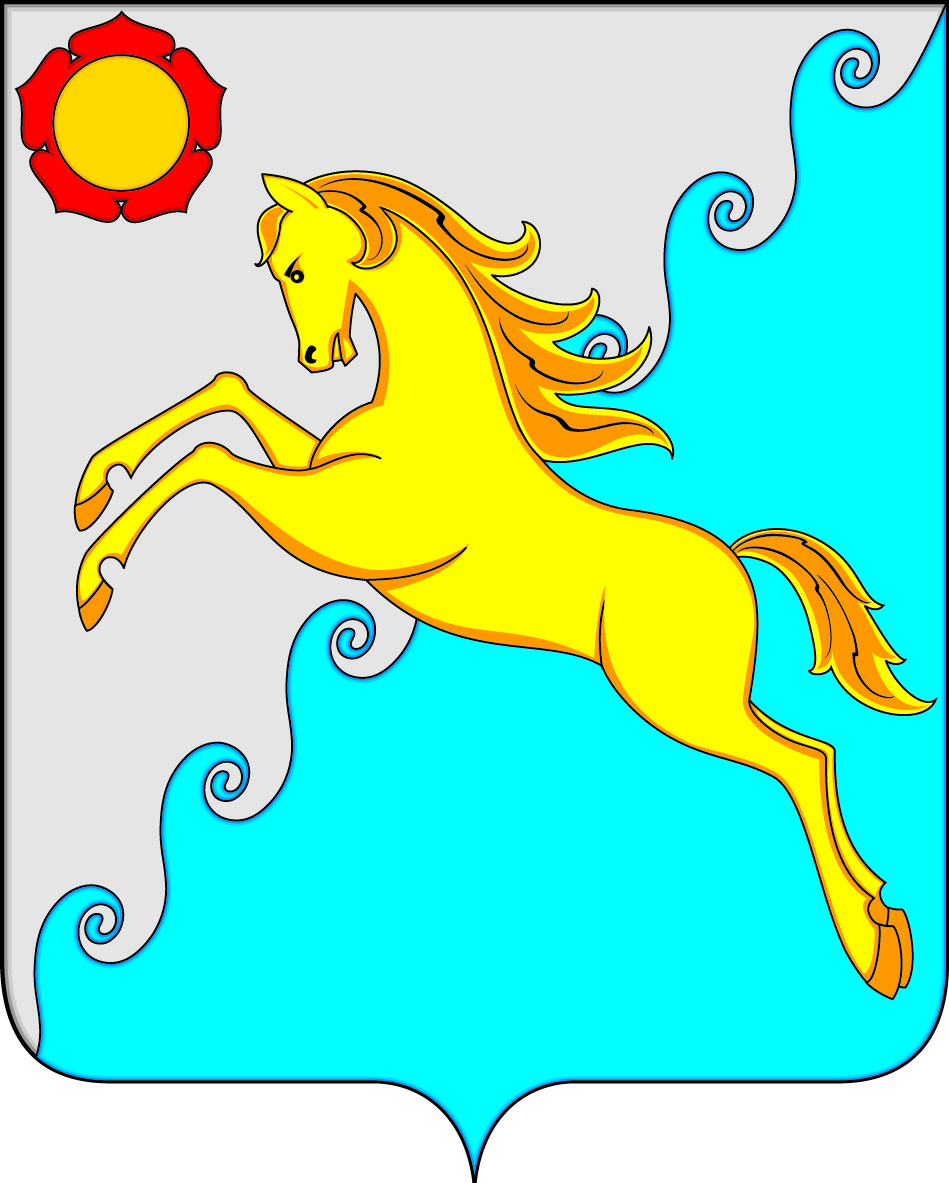 СОВЕТ ДЕПУТАТОВ УСТЬ-АБАКАНСКОГО РАЙОНАРЕСПУБЛИКИ ХАКАСИЯ